Муниципальное бюджетное общеобразовательное учреждение Грековская основная общеобразовательная школа УТВЕРЖДАЮ: Директор МБОУ Грековская ООШ _______________ Авраменко И.В.Пр. № ____ от «____» ________ 2020 г. Программа весеннего оздоровительного лагеря с дневным пребыванием детей «Радуга детства» 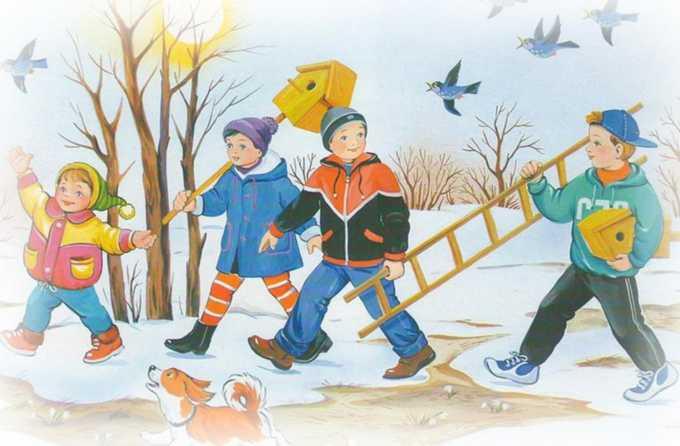 	Смена «Весенние забавы»  сл. Греково2020 г.  Паспорт программыПояснительная запискаИгра имеет важное значение в жизни ребенка, имеет то же значение, какое у взрослого имеет деятельность, работа, служба. Каков ребенок в игре, таков во многом он будет в работе, когда вырастет. Поэтому воспитание будущего деятеля происходит, прежде всего, в игре. Макаренко А.С.Вот и начались долгожданные весенние каникулы. Закончилась самая продолжительная учебная четверть, пришла пора хорошенько отдохнуть, с пользой и во благо своему здоровью. Каникулы для детей это разрядка, накопившейся напряженности, восполнение израсходованных сил, восстановление здоровья, развитие творческого потенциала, совершенствование личностных возможностей, время открытий и приключений, время игры и азартного труда, время событий и встреч с чудом, время познания новых людей, а главное - самого себя. Лагерь-это сфера активного отдыха, разнообразная общественно значимая досуговая деятельность, отличная от типовой назидательной, дидактической, словесной школьной деятельности. Детские оздоровительные лагеря являются частью социальной среды, в которой дети реализуют свои возможности, потребности в индивидуальной, физической и социальной компенсации в свободное время. Лагерь является, с одной стороны, формой организации свободного времени детей разного возраста, пола и уровня развития, с другой пространством для оздоровления, развития художественного, технического, социального творчества. Центром воспитательной работы лагеря является ребенок и его стремление к реализации. Пребывание здесь для каждого ребенка время получения новых знаний, приобретения навыков и жизненного опыта. Это возможно благодаря продуманной организованной системе планирования лагерной смены. Детям предоставлена свобода в определении содержания их отдыха. Вся воспитательная работа в пришкольном лагере направлена на реализацию программы «Весенние забавы».Данная программа включает в себя разноплановую деятельность, объединяет различные направления оздоровления, образования, воспитания в условиях лагеря. Основная идея программы – представление возможностей для раскрытия творческих способностей ребенка, создание условий для самореализации потенциала детей в результате совместной деятельности.Оздоровительный лагерь с дневным пребыванием детей размещается на базе Муниципального бюджетного общеобразовательного учреждения Грековская основная общеобразовательная школа. Программа ориентирована на младший и средний школьный возраст. Цель программы:Целью - пришкольного оздоровительного лагеря является создание необходимых условий для оздоровления, отдыха и рационального использования каникулярного времени у обучающихся, формирования общей культуры и навыков здорового образа жизни.Задачи программы: 1. Организация разнообразной досуговой деятельности.2. Создание системы физического оздоровления детей в условиях временного коллектива, привитие навыков здорового образа жизни, укрепление здоровья.3. Формирование у школьников навыков общения и толерантности.4. Утверждение в сознании школьников нравственных и культурных ценностей5. Приобщение ребят к творческим видам деятельности, развитие творческого мышления. 6. Развитие и укрепление связей школы, семьи, учреждений культуры и др.Сроки реализации программы: весна 2020 года. Лагерная смена 5 дней. Формы и методы работы: Индивидуальные и коллективные формы работы в лагере осуществляются с использованием традиционных методов (беседа, наблюдение, поручение, конкурсы рисунков, плакатов, утренников, праздники, экскурсии); методов интерактивного обучения (ролевые игры, дискуссии), в которых дети не просто «проходят» что-то, а проживают те или иные конкретные ситуации. Одним из важнейших средств и методов организации воспитательного пространства является создание органов детского самоуправления, активизация самостоятельности в проявлении инициативы, принятии решения и его самореализации. Принципы организации деятельности: Программа весеннего оздоровительного лагеря «Радуга детства» с дневным пребыванием детей опирается на следующие принципы: Принцип гуманизации отношенийПостроение всех отношений на основе уважения и доверия к человеку, на стремление привести его к успеху. Через идею гуманного подхода к ребенку, родителям, сотрудникам лагеря необходимо психологическое переосмысление всех основных компонентов педагогического процесса. Принцип соответствия типа сотрудничества психологическим возрастным особенностям учащихся и типу ведущей деятельности. Результатом деятельности воспитательного характера в весеннем пришкольном оздоровительном лагере является сотрудничество ребенка и взрослого, которое позволяет воспитаннику лагеря почувствовать себя творческой личностью. Принцип дифференциации воспитания.Дифференциация в рамках весеннего оздоровительного лагеря предполагает: отбор содержания, норм и методов воспитания в соотношении с индивидуально-психологическими особенностями детей;создание возможностей переключения с одного вида деятельности на другой	в рамках	смены	(дня);взаимосвязь всех мероприятий в рамках тематики дня;активное участие детей во всех видах деятельности.Принцип комплексности оздоровления и воспитания ребенка.Данный принцип может быть реализован при следующих условиях:необходимо четкое распределение времени на организацию оздоровительной и воспитательной работы; оценка эффективности пребывания детей на площадке должна быть комплексной, учитывающей все группы поставленных задач.          Принцип гармонизации сущностных сил ребенка, его интеллектуальной, физической, эмоционально-волевой сфер с учетом его индивидуальных и возрастных особенностей.             Этот принцип может быть реализован при следующих условиях: вариантности выбора способа реализации в различных видах деятельности; сочетание форм работы, учитывающих возрастные особенности детей;постоянной коррекции воздействий на каждого ребенка с учетом изменений, происходящих в его организме и психике. Принцип интегративно-гуманитарного подхода. Этот принцип определяет пять «граней»:грань личностного восприятия («это затрагивает или может затрагивать лично меня»);грань сопричастности («этого достигли ребята, это им нужно – значит, это доступно и нужно мне»);грань глобального восприятия («это нужно знать всем – значит это важно и для меня; это относится к общечеловеческим ценностям»);грань ориентации на консенсус («Я признаю за другим право иметь свою точку зрения, я могу поставить себя на место других, понять их проблемы»);грань личной ответственности («отвечаю за последствия своей деятельности для других людей и для природы»).Принцип уважения и доверия. Этот принцип может быть реализован при следующих условиях: добровольного включения ребенка в ту или иную деятельность;доверие ребенку в выборе средств достижения поставленной цели, в основном на вере в возможность каждого ребенка и его собственной вере в достижении негативных последствий в процессе педагогического воздействия; в учете интересов учащихся, их индивидуальных вкусов. Механизм  реализации  программыI этап. ПодготовительныйДеятельностью этого этапа является:проведение совещаний при директоре и заместителе директора по воспитательной работе по подготовке школы;издание приказа по школе об открытии лагеря;разработка программы деятельности пришкольного весеннего оздоровительного лагеря с дневным пребыванием детей «Радуга детства»;подготовка методического материала для работников лагеря;отбор кадров для работы в пришкольном весеннем оздоровительном лагере;составление необходимой документации для деятельности лагеря (план-сетка, положение, должностные обязанности, инструкции т.д.)знакомство работников лагеря с едиными педагогическими требованиями;осмотр помещений, территории: классы, спортивный зал, туалет, спортивная площадка;приобретение канцтоваров, хозтоваров;сбор инвентаря: фонотека, спортинвентарь, бытовые предметы, аппаратура;проведение инструктажей с работниками лагеря.II этап. ОрганизационныйОсновной деятельностью этого этапа является:встреча детей, проведение диагностики по выявлению лидерских, организаторских и творческих способностей;запуск программы «Радуга детства»;знакомство с правилами жизнедеятельности лагеря.III этап. ПрактическийОсновной деятельностью этого этапа является:реализация основной идеи смены;вовлечение детей и подростков в различные виды коллективно - творческих дел;работа творческих мастерских.IV этап. АналитическийОсновной идеей этого этапа является:подведение итогов смены;выработка перспектив деятельности организации;анализ предложений детьми, родителями, педагогами, внесенными по деятельности летнего оздоровительного лагеря в будущем.Условия  реализации  программыДля успешной реализации программы необходимо выполнение ряда условий:Чёткое представление целей и постановка задач.Конкретное планирование деятельности.Кадровое обеспечение программы.Методическое обеспечение программы.Педагогические условия.Материально-техническое обеспечение.Кадровые условияОздоровление и развитие детей в значительной степени зависит от знаний, умений и подготовленности к работе тех взрослых, которые организуют жизнедеятельность лагеря.Каждый работник лагеря знакомится с условиями труда, правилами внутреннего распорядка и своими должностными обязанностями. Работники лагеря несут личную ответственность за жизнь и здоровье детей в пределах возложенных на них обязанностей.Кадровое обеспечение программыНачальник лагеряВоспитатели Обслуживающий персонал (повар, технический персонал)Начальник лагеря определяет функциональные обязанности персонала, руководит всей работой лагеря и несет ответственность за состояние воспитательной, хозяйственной и финансовой работы, соблюдение распорядка дня, трудового законодательства, обеспечение здоровья и жизни воспитанников, планирует организует и контролирует все направления деятельности лагеря, отвечает за качество и эффективность. Воспитатели организуют воспитательную работу, отвечают за жизнь и безопасность ее участников. Функции воспитателя заключаются в полной организации жизнедеятельности отряда: дежурство, труд по самообслуживанию, организация участия в мероприятиях. Воспитатель несет персональную ответственность за жизнь и здоровье каждого ребенка отряда. Начальник и педагогический коллектив, специалисты хозяйства отвечают за соблюдение правил техники безопасности, выполнение мероприятий по охране жизни и здоровья воспитанников во время участия в соревнованиях, других массовых мероприятиях и экскурсиях. Нормативно-правовые документыКонституция РФКонвенция о правах ребенка ООН.Федеральный закон от 24.07.1998 N 124-ФЗ (ред. от 28.12.2016) "Об основных гарантиях прав ребенка в Российской Федерации"Приказ Минобразования РФ от 13.07.2001 №2688 «Об утверждении порядка проведения смен профильных лагерей, лагерей с дневным пребыванием, лагерей труда и отдыха»Устройство, содержание и организация режима детских оздоровительных лагерей, санитарно – гигиенические правила и нормы. Правила внутреннего трудового распорядка дня работников оздоровительного лагеря с дневным пребыванием при МБОУ Грековская ООШ; Положение об оздоровительном лагере с дневным пребыванием при МБОУ Грековская ООШ;Должностная инструкция по охране труда для начальника лагеря при МБОУ Грековская ООШ; Должностная инструкция по охране труда для воспитателей оздоровительного лагеря при МБОУ Грековская ООШ;Приказы МУ УО Миллеровского района;Санитарные правила о прохождении медицинского осмотра;Заявления от родителей;Приказы по лагерю;План работы.Ожидаемые результаты работы лагеря:Укрепление здоровья детей;Развитие у школьников интереса к занятиям физкультурой и спортом;Расширение кругозора, социального опыта;Формирование коммуникативных умений, основ правильного поведения, общения, культуры, досуга;Вырабатывание навыков ручного и общественно-полезного труда;Развитие творческих способностей;Формирование осознанного отношения к себе. Материально – технические условия: При школе создана детская площадка «Дружба», в распоряжении которой: Кабинеты начальной школы;Спортивный зал;Спортивная площадка;Библиотека;Столовая. Технические средства: Мультимедийная установка;Музыкальный центр;Телевизор;Микрофон;Цифровой аппарат;Компьютеры.Спортивный инвентарь: Баскетбольные и футбольные мячи;Волейбольные мячи;Дартс;Резиновые мячи разных размеров;Скакалки, гимнастические обручи;Настольный теннис.Развивающие игры:Шашки, шахматы;Настольные игры: Домино, лото; Канцелярские товары. Бытовые предметы: столы и стулья в необходимом количестве.Медицинская аптечка. Организация взаимодействия весеннего оздоровительного лагеря с дневным пребыванием детей «Радуга детства» с социумом:Грековская библиотека (библиотекарь Мазур И.А.);ФАП сл. Греково (заведующая ФАПом Марченко В.А.);Спортивная площадка при школе. Устав лагеря «Радуга детства»Законы  лагеря «Радуга детства»  Закон хозяина - «Радуга детства» - наш дом, мы хозяева в нем. Чистота, порядок, уют и покой зависят, прежде всего, от нас.Закон точности - Время дорого у нас, берегите каждый час. Каждое дело должно начинаться и заканчиваться вовремя.Не заставляй ждать себя и не беспокой напрасно других.Закон поднятых рук - Наверху увидел руки – в зале тишина, ни звука.Каждый в ответе за то, что с ним происходит - Помни, что о тебе заботятся, хотят видеть в твоих поступках только хорошее. Сначала подумай, потом действуй. Не стесняйся спросить совета.Верь в себя и свои силы - Найди занятие по душе. Продемонстрируй все свои таланты и способности.Правила поведения в  лагере «Радуга детства». Приходить в лагерь без опозданий.Выполнять требования воспитателя.Соблюдать режим дня, выполнять распорядок  дня лагеря.В кабинетах находиться  под присмотром воспитателей.  Посещать столовую в определённое время, в сопровождении воспитателя.Принимай активное участие в полезных делах своего отряда.Соблюдай правила личной гигиены.Оберегай родную природу.Бережно относись к школьному имуществу и чужим вещам.Будь честным, правдивым, вежливым.Здоровайся с работниками  и  посетителями лагеря, знакомыми и товарищами.Всегда будь опрятным, аккуратно  одетым  и причёсанным.Педагог обязан:Иметь свой план работы и  следовать ему;Организовывать активный, интеллектуально – эмоциональный и насыщенный отдых в течение дня;Жить и творить вместе с членами отряда;Предоставить каждому ребенку свободу выбора. Уметь понимать себя и других.Знать о местонахождении каждого ребенка в течение дня. Быть искренними.Помочь каждому ребенку, если ему трудно.Верить в свой отряд.Педагог имеет право: Быть не руководителем, а товарищем. Помогать членам отряда в реализации их идей.Помнить, что воспитывают не только словом, но и делом и личным примером.Чаще вспоминать, какими они были в детском возрасте. Дети обязаны:Неукоснительно соблюдать режим;Бережно относиться к имуществу лагеря;Принимать активное участие во всех мероприятиях;Найти занятие по душе;Быть полезным для других;Верить в себя и свои силы;Реализовать все свои способности и таланты;Не скучать.Дети имеют право:Иметь свою точку зрения и уметь ее отстоять;Разделить с педагогами ответственность за организацию жизни отряда;Иметь время для занятий по интересам;Обсуждать любые вопросы, связанные с жизнью отряда;Фантазировать. Изобретать. Творить. Режим дня в лагеря.8.30 – 9.00  Сбор детей, зарядка.9.00 – 9.15 Утренняя линейка.9.15 – 10.00  Завтрак. 10.00 – 12.00 Работа по плану, общественно полезный труд. 12.00 – 13.00 Оздоровительные процедуры. Минутка здоровья. 13.00 – 14.00 Обед.14.00 – 14.30 Свободное время. 14.30 Уход домой. План работы оздоровительного лагеря «Дружба» МБОУ Грековская ООШ Смена «Весенние забавы»№ п/пНаименование программПрограмма весенней оздоровительной смены пришкольного лагеря с дневным пребыванием детей « Радуга детства» .1.Цель программы Создание необходимых условий для оздоровления, отдыха и рационального использования каникулярного времени у обучающихся, формирования общей культуры и навыков здорового образа жизни.2.Задачи программы  Организация разнообразной досуговой деятельности. Создание системы физического оздоровления детей в условиях временного коллектива, привитие навыков здорового образа жизни, укрепление здоровья. Формирование у школьников навыков общения и толерантности. Утверждение в сознании школьников нравственных и культурных ценностейПриобщение ребят к творческим видам деятельности, развитие творческого мышления. Развитие и укрепление связей школы, семьи, учреждений культуры и др.3.Направление деятельностиДосуговое, физкультурно-оздоровительное, трудовое, патриотическое, художественно-творческое, познавательное направление.4.Условия участия в программеДобровольность, взаимопонимание, сотворчество. 5.Тип лагеряЛагерь дневного пребывания6.Профиль лагеряКомплексный 7.Модель лагеря Разновозрастное объединение школьников8.Кадры Директор образовательного учреждения, педагоги, школы, повар, технический персонал.9.Адрес, телефон346 111, Ростовская область, Миллеровский район, сл. Греково, ул. Центральная, № 3. Тел. 55-1-5710.Количество, возраст учащихся10 учащихся с 7  до 11  лет11.Продолжительность смены, количество смен5 дней, одна смена12.Сроки проведения23 марта – 27 марта 2020 года№ п/пМероприятие Дата, время проведенияОтветственный 1.        «Здравствуй, лагерь!» Сбор детей. Зарядка. Торжественная линейка, посвященная открытию лагеря «Возьмемся за руки, друзья!»Завтрак.Общественно – полезный труд. Операция «Уют» (выбор речевки, девиза, отрядной песни, оформление уголка)Оздоровительные процедуры. Минутка здоровья. «Правильная осанка».Спортивная эстафета «Чемпионат веселого мяча».ОбедКонкурс рисунков на асфальте «Яркие краски детства»Уход детей домой23.03.2020 г.8.30 – 9.009.00 – 9.159.15 – 10.0010.00 – 11.0011.00 – 12.0012.00 – 13.0013.00 – 13.3013.30 – 14.3014.30Кидина Н.И. 2.«День финансовой грамотности».Сбор детей. Зарядка.Утренняя линейка.Завтрак. Общественно-полезный труд. 4.1. Деловая игра «Вернуть тотем»4.2. Подвижные игры4.3.Деловая игра «Приключения РобинзонаМинутка здоровья «Правильная осанка – основа красивой походки»Игра «Снайпер»ОбедИгры малой подвижностиСтанционная игра «Реклама в нашей жизни»Занятия по интересамУход детей домой24.03.2020 г.8.30 – 9.009.00 – 9.15 9.15 – 10.0010.00 – 12.0012.00 – 13.0013.00 – 13.3013.30 – 14.3014.30Сидоренко Т.В.3.«День песен».Сбор детей. Зарядка.Утренняя линейка. Завтрак.Общественно – полезный труд.Конкурс рисунков «Сохраним планету!» Творческая мастерская «Умелые руки не знают скуки» Музыкальные игры «Если весело живется»Конкурс частушек «Музыкальный экспромт»Конкурсно-развлекательная программа  «Ну-ка, песенку пропой!»Мероприятие Грековской сельской библиотеки. Обзор книг. «Читаем книги о войне».Минутка здоровья «Путешествие в страну Витаминию»ОбедИгры на свежем воздухе «Поиграйте, не скучайте!»Уход детей домой25.03.2020 г.8.30 – 9.009.00 – 9.159.15 – 10.0010.00 – 11.0011.00 – 12.0012.00 – 13.0013.00 – 13.3013.30– 14.3014.30Зубова Т.В.Библиотекарь Мазур И.А. 4.«День всезнаек»Сбор детей. Зарядка. Утренняя линейка.Завтрак. Общественно – полезный труд. конкурсная программа «Быть умным интересно»;соревнования «Веселая скакалка»;рисование на тему «Придумай животное».Мероприятие Грековской сельской библиотеки. Час мужества «И мужество как знамя пронести» (поэты ВОВ)Минутка здоровья «Вирусам – нет!»Викторина «Знаешь ли ты…»Игры на свежем воздухе «Охотники и утки», «Третий лишний»ОбедСвободное время, занятия по интересамУход  детей домой26.03.2020 г.8.30 – 9.009.00 – 9.159.15 - 10.0010.00 – 11.0011.00 – 12.0012.00 – 13.0013.00 – 13.3013.30 – 14.3014.30Левочкина И.И. Библиотекарь Мазур И.А.«День закрытия лагерной смены»Сбор детей. Зарядка. Утренняя линейка.Завтрак.Общественно – полезный труд. «Улыбнись! – фотосессия всех участников. Конкурсная игровая программа закрытия лагерной смены «В кругу друзей».Минутка здоровья «Осторожно, клещи!» Творческая мастерская «Наши руки не для скуки»Обед. Свободное время. Подвижные игры на свежем воздухе.Уход детей домой 27.03.2020 г.8.30 – 9.009.00 – 9.159.15 – 10.0010.00 – 11.0011.00 – 12.0012.00 – 13.0013.00 – 13.3013.30 – 14.3014.30Кравцова Е.В. 